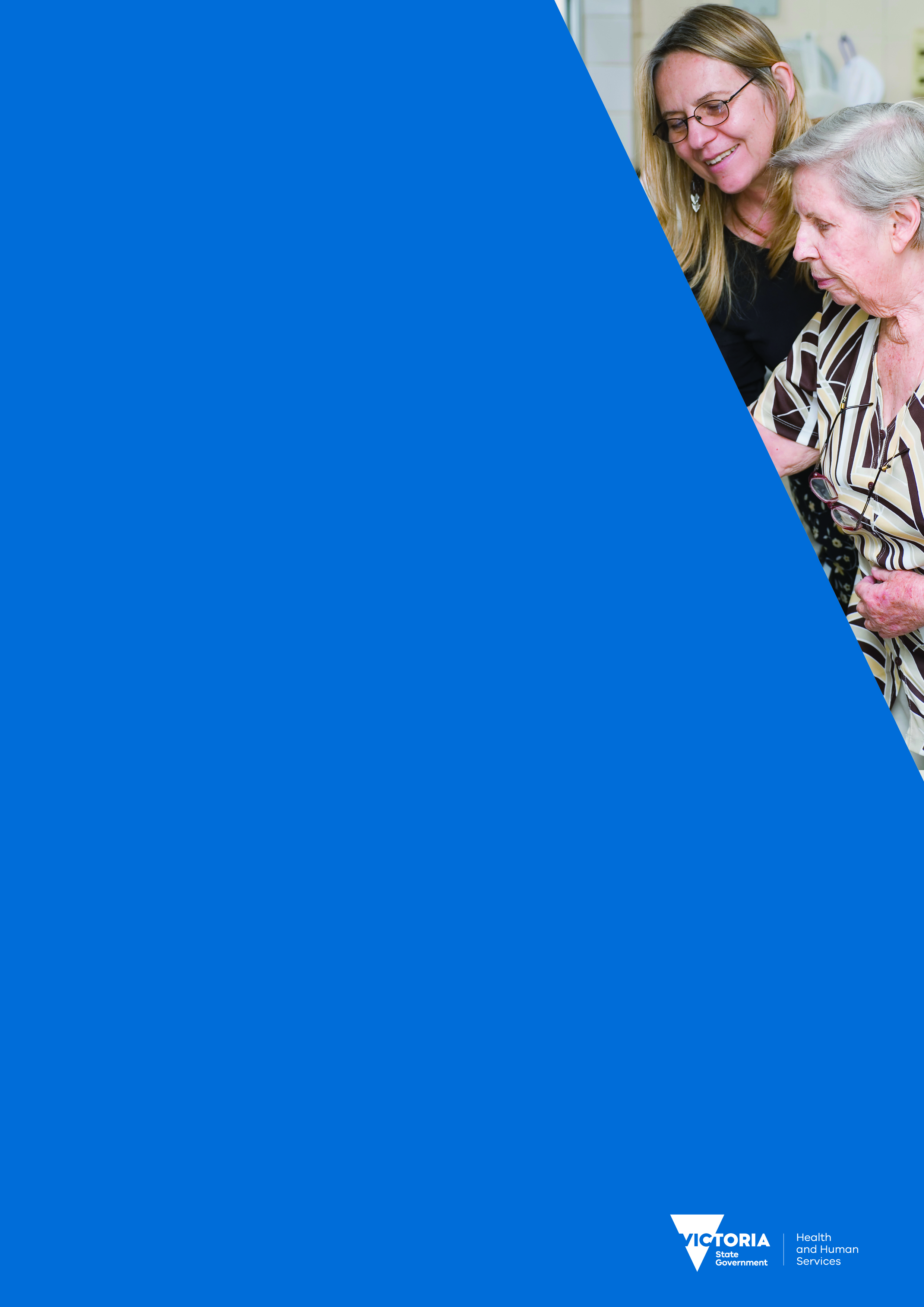 SadržajŠto je TCP program?	5Gdje će mi se pružati TCP program?	5Koliko dugo mogu ostati na ovom programu?	5Što je voditelj slučaja?	6Koje su usluge skrbi dostupne TCP programom?	6Koje vrste usluge nisu uključene?	7Priča korisnika	8Koliko ću morati plaćati?	8Kolika je naknada?	9Kako se naplaćuju naknade?	9Što ako se moje potrebe skrbi promijene?	9Što ako se moram vratiti u bolnicu tijekom TCP programa?	10Koja su moja prava i obveze?	10Kakvu kvalitetu usluga mogu očekivati?	10Tko će dobiti infor	11macije o meni?	11Što je to My Aged Care and i kakvog utjecaja ima na mene?	12Što je to planiranje skrbi unaprijed?	12Što ako imam neki problem ili pritužbu?	13Ako imate pritužbu:	14Ako imate komentar:	14Povelja o pravima njege starijih osoba	15Pristanak na listu čekanja na usluge TCP skrbi	17Moj TCP sporazum	19Što je TCP program?Program prijelazne skrbi (The Transition Care Program, TCP) pruža kratkotrajnu njegu i usluge za starije osobe (i ponekad za mlađe osobe) nakon što napuste bolnicu. U pružanju usluga skrbi i njege (niskoga stupnja) terapije i podrške TCP omogućava starijim osobama u nastavljanju sa oporavkom van bolnice dok je prikladna dugotrajna skrb u pripremi.Da biste mogli biti u TCP programu, Službe za procjenu skrbi osoba starije dobi vam mora, dok ste još u bolnici, izvršiti procjenu i dati odobrenje.Gdje će mi se pružati TCP program?TCP skrbi može biti pružena u sklopu skrbi gdje se osoba nalazi u smještaju (kao na primjer u objektu u domu za zbrinjavanje starijih osoba ili u bolnici) ili u vašoj kući. Gdje ćete primati skrb ovisit će o skrbi koja vam je potrebna. Koliko dugo mogu ostati na ovom programu?TCP skrb će početi kada napustite bolnicu. Većina osoba će ostati u ovome programu od četiri do šest tjedana. Na programu se može ostati najduže 12 tjedana, iako se u iznimnim okolnostima može odobriti produžetak do šest dodatnih tjedana.Kroz to vrijeme vaš voditelj slučaja će u dogovoru s vama organizirati prikladnu dugoročnu potporu.Što je voditelj slučaja?Dodijeljen će vam biti član TCP tima koji će biti vaš voditelj slučaja (case manager), koji će pomagati vama (i vašem skrbniku ili obitelji) od dana kada započnete program sve dok se program ne završi. Vaš voditelj slučaja će vam pomoći odrediti ciljeve za ono što želite postići.Vaš voditelj slučaja je dio tima zdravstvenih stručnjaka koji se brinu o vama.Vaš voditelj slučaja će:obaviti početnu i kontinuiranu procjenu vaših potreba skrbikoordinirati i zajedno s vama nadzirati plan vaše skrbisurađivati s davateljima usluga i informirati ih o promjenama potrebnim u planu vaše skrbiosigurati da vi imate priliku sudjelovati u odlukama koje utječu na vašu skrbpružati informacije i podukupostupiti kao zastupnik ili pobornik u vaše ime, ako je potrebnopružiti emocionalnu potporu vama i vašem skrbnikuizraditi s vama plan otpusta kako bi se osiguralo da su potpora i usluge, koje su vam potrebne, pripremljene po završetku ovog programa.Koje su usluge skrbi dostupne TCP programom? Vrsta skrbi koju ćete primati ovisit će o tome što vam je potrebno i gdje primate TCP program. Primjerice, vrsta pomoći koja će vam trebati ako ste kod kuće može se razlikovati od pomoći koja vam je potrebna ako ste u nekom smještaju. TCP program nije oblik rehabilitacije. Usluge mogu obuhvaćati:vođenje slučajanjegukućne poslove poput čišćenja kućepomoć s obrocimapomoć pri kupanju i tuširanjuorganiziranje pregleda (uključujući i prijevoz)društvene aktivnosti ili terapiju prilagođenu klijentuterapiju na nižem stupnju koju organiziraju pridružene službezdravstvene djelatnike poput fizioterapeutapomagala za inkontinencijuopremu, po preporuci fizioterapeuta ili radnog terapeuta, poput stolice za tuširanjezamjenu skrbnika u kućiMalo je vjerojatno da će vam biti potrebne sve ove usluge. Bolnica i osoblje TCP programa će razgovarati s vama (ili s vašim zastupnikom)i reći što vam preporučuju u svezi ciljeva skrbi i što se može pružiti u okviru sredstava koja vam stoje na raspolaganju. Vi ćete biti uključeni u izradu plana skrbi u kojem će biti zacrtane usluge koje će se pružati. Vaš voditelj slučaja će redovito s vama preispitivati ovaj plan.Cjelokupni asortiman specifične skrbi i usluga koje se mogu pružati popisan je u nacionalnim smjernicama TCP programa. Transition Care Program Guidelines 2015 <https://agedcare.health.gov.au/programs-services/flexible-care/transition-care-programme-guidelines>. Ukoliko vam je potrebna brošura sa molimo zatražite je od vašeg voditelja slučaja.Koje vrste usluge nisu uključene?Ukoliko su vam potrebne opće medicinske usluge kao što su patologija ili radiologija ili želite zakazati termin sa liječnikom opće prakse, TCP osoblje vam s time može pomoći. Trošak za ove usluge nije u sklopu TCP skrbi, međutim troškovi liječnika opće prakse će biti plaćeni prema skali popusta za medicinske beneficije (Medical Benefits Schedule rebates) ukoliko primate njegu uz koju vam je pružen smještaj.Kada je potrebno ambulantno vozilo za prijevoz sa prijelazne skrbi u stalni objekt, kući ili natrag u bolnicu, troškovi ambulantnog vozila su odgovornost korisnika. Za osobe koje su pretplaćene na usluge ambulante kao i za umirovljenike ovaj trošak će biti pokriven ali će osobe koje nisu umirovljenici i osobe koje nisu pretplaćene će dobiti račun za troškove transporta.Uz to, troškovi lijekova (na recept) nisu uključeni u TCP program i to ćete morati zasebno platiti. Ako ste dostigli razinu da ne morate više plaćati za lijekove (safety net), molimo vas recite to svom voditelju slučaja.Priča korisnikaDawn je bila u bolnici nakon pada u kojem je polomila ručni zglob. Nakon tri dana u bolnici dobila je tri tjedna TCP skrbi uz koju joj je pružen smještaj. Dawn ima Parkinsonovu bolest, koje je vjerojatno pridonijela padu, i živi sama. Njezino iskustvo sa TCP njegom je bilo pozitivno i rekla je da joj ništa nije nedostajalo.Dawn se prvotno željela vratiti kući, ali je znala da bi joj bila potrebna znatna pomoć budući da joj je ručni zglob bio u gipsu. Iako ima troje djece koja žive otprilike ½ sata od nje, nije im željela smetati jer bi bilo teško za njih pružiti njegu koja joj je potrebna. Kada je TCP skrb prestala ona je bila sa prijateljicom za neke vrijeme, uz pomoć privatne službe za njegu. Dawn je sada kod kuće i TCP osoblje je organiziralo aparaturu i podršku koja joj je potrebna tako da može živjeti na najneovisniji i na najsigurniji mogući način. Koliko ću morati plaćati?TCP dobiva sredstva od viktorijske i australske vlade, koja pokrivaju najveći dio troškova ovog programa; no, i od vas se traži da platite naknadu kao doprinos u troškovima vaše skrbi.TCP program nije pokriven privatnim zdravstvenim osiguranjem.Primatelji mirovina Ministarstva poslova vojnih veterana (DVA) nisu izuzeti od naknada, osim ako ste bili ratni zarobljenik (PoW).Kolika je naknada?Maksimalnu naknadu određuje Australska vlada, a zaračunava se kako slijedi:klijentima kod kuće – dnevna stopa od 17.5 posto od tekuće mirovine za samcaklijentima u smještaju – dnevna stopa od 85 posto od tekuće mirovine za samcaAko niste u stanju platiti naknadu, molimo porazgovarajte o tome sa svojim voditeljem slučaja. Ako podnosite zahtjev za smanjenje naknade, od vas se može tražiti dokaz o vašem dohodovnom i financijskom stanju.Usluge vam se ne mogu uskratiti ako ne možete platiti zbog financijskih teškoća.Naknade se mogu preispitati i o njima možete porazgovarati sa svojim voditeljem slučaja u svako doba.Kako se naplaćuju naknade?Dobit ćete informacije o tome kako ćete plaćati naknade. Obično ćete dobiti račun kada započne program.Ukoliko niste u mogućnosti platiti troškove na vrijeme molimo razgovarajte o tome sa vašim voditeljem slučaja.Što ako se moje potrebe skrbi promijene?Za očekivati je da će se vaše potrebe skrbi mijenjati dok primate usluge TCP programa. Kako se vaše zdravstvene potrebe mijenjaju, možda ćete trebati smanjene ili promijenjene usluge.To će se redovito provjeravati s vašim voditeljem slučaja (ili timom koji pruža skrb).Ukoliko se vaše potrebe skrbi i usluga znatno povećaju, vaš voditelj slučaja će razgovarati s vama može li vam TCP program pružati skrb kakva vam je potrebna. Voditelj slučaja će razgovarati i s drugima koji su uključeni u vašu skrb kako bi utvrdio kako vam TCP program može najbolje pomoći. To može značiti promjenu s TCP programa u kući u TCP program u nekom smještaju.Ukoliko TCP program više nije u stanju udovoljiti vašim potrebama skrbi, TCP program će prestati, a vaš voditelj slučaja će zajedno s vama pronaći neki drugi aranžman. Ti aranžmani će biti potvrđeni u pismenom obliku.Što ako se moram vratiti u bolnicu tijekom TCP programa?Ako ćete u bolnici provesti samo jedan dan ili ostati jednu noć, u TCP program se možete vratiti kada izađete iz bolnice.Ako vam je potreban dulji boravak u bolnici, TCP program će prestati.Ukoliko se morate vratiti u TCP program, bolnica će provjeriti ima li slobodno mjesto i je li vam potrebna ponovna procjena od strane Službe za procjenu potreba osoba starije dobi.Koja su moja prava i obveze?Dok ste na TCP programu, imate pravo:da se prama vama odnose s dostojanstvom i poštovanjemna potporu u procesu donošenja odluka i imati nekoga tko će govoriti u vaše ime, ako to želitena informacije koje će vam pomoći da donesete odluke o svojoj skrbisudjelovati u planiranju i odlučivanju o svojoj skrbirazgovarati slobodno, i u povjerenju, sa svojim voditeljem slučaja o bilo kojem vidu vaših potreba skrbina tumača i kulturološki prihvatljive usluge.Imate također i obvezu:aktivno sudjelovati u ostvarivanju ciljeva vašeg plana skrbiprihvatiti osobnu odgovornost za svoje postupke i izbor, čak iako to podrazumijeva element rizika.razgovarati s voditeljem slučaja o vašim potrebama skrbi i eventualnim promjenama koje mogu biti potrebne u vašem planu skrbipoštivati prava ljudi koji vam pružaju skrb i odnositi se prema njima s istim dostojanstvom s kojim želite da se i oni odnose prema vamapružiti osobama čiji je posao raditi u vašoj kući sigurno i zdravo mjesto kako bi mogli raditi svoj posao.(Obavit će se procjena vaše kuće kako bi se osiguralo da je sigurna te da je preporučena oprema postavljena prema vašim potrebama skrbi. Ako se stalno postavlja pitanje sigurnosti, možda neće biti moguće pružati TCP program u vašoj kući.)Kakvu kvalitetu usluga mogu očekivati?Imate pravo na visoki standard usluga skrbi TCP programa, prema smjernicama državne i savezne vlade o kvaliteti usluga.Time će se osigurati:da vam skrb pruža iskusno i kvalificirano osobljeda se program pruža u sigurnom, domaćem okruženju (kada se TCP program pruža u smještaju).da se skrb pruža blagovremeno, fleksibilno i na odgovarajući načinda se program redovito preispituje kako bi se utvrdilo da li odgovara potrebama primatelja tih uslugada se kvaliteta TCP programa stalno održava, uključujući i slušanje primjedbi, razmatranje pritužbi i pridržavanje TCP smjernica.Tko će dobiti informacije o meni?Informacije o vašem zdravstvenom stanju, potrebama skrbi i uslugama moraju se razmijeniti s vašim liječnikom opće prakse, drugim zdravstvenim stručnjacima i relevantnim davateljima usluga, kako bi se udovoljilo potrebama vašeg plana skrbi.Informacije su također potrebne Saveznom ministarstvu zdravlja (Commonwealth Department of Health) kao i Ministarstvu zdravlja i društvenih usluga Viktorije (Victorian Department of Health and Human Services) za potrebe organiziranja fonda i procjene.Kada vi ili vaš skrbnik/administrator date suglasnost za TCP program, vi dajete ovlast vašoj TCP usluzi da vaše osobne podatke i informacije o vašem zdravlju i skrbi koju primate priopći tim osobama i organizacijama.Vaši osobni podaci će se koristiti i priopćavati u skladu s relevantnim zakonima o privatnosti.Vaša prava su zaštićena temeljem:Saveznog zakona o njezi starijih osoba iz 1997. (Commonwealth Aged Care Act 1997), Prijelaznim odredbama o njezi za starije osobe 1997 (Aged Care (Transitional Provisions) Act 1997) i Principima koji proizlaze iz ovih zakonaViktorijske povelje o ljudskim pravima i odgovornostima (Victorian Charter of Human Rights and Responsibilities 2006)Viktorijskog zakona o privatnosti i zaštiti podataka iz 2014. (Victorian Privacy and Data Protection Act 2014)Viktorijskog zakona o zdravstvenim podacima iz 2001. (Victorian Health Records Act 2001)Saveznog zakona o privatnosti (Commonwealth Privacy Act 1988)Što je to My Aged Care and i kakvog utjecaja ima na mene?Dok ste u TCP njezi vaš voditelj slučaja može sa vama razgovarati o uslugama koje vas mogu podržati u srednjem ili dužem periodu. Uz vaš pristanak, možete dobiti upute na ove usluge, a neke od njih mora uputiti My Aged Care.My Aged Care je centrala za usluge sustavu pomoći starijim osobama u Australiji, napose usluge koje u potpunosti ili djelomično financira vlada Australije. My Aged Care je jedna od mnogih promjena koje vlada Australije čini sustavu usluga za starije osobe kako bi se osiguralo da osobe imaju pristup informacijama i kako bi im se omogućilo da ih lakše pronađu i ostvare pristup ovim slugama.My Aged Care je sačinjen od centra za kontakt (1800 200 422) i Internet stranice. Centar za kontakt radi od 8.00 do 20.00 sati od ponedjeljka do petka od 10.00 14.00 sati subotom; osoblje u centru za kontakt vam može pomoći sa bilo kojim pitanjima koja možete imati. Adresa Internet stranice je http://www.myagedcare.gov.au. Vaš upravitelj slučaja može biti uključen u razgovore sa vama kako bi se osiguralo da je omogućen dobar plan skrbi u pripreme za vaš prestanak sa uslugama TCP skrbi.Što je to planiranje skrbi unaprijed?Planiranje skrbi unaprijed je proces planiranja za vašu buduću zdravstvenu i osobnu njegu gdje su vaše vrijednosti, vjerovanja i izbori poznati tako da sa njima mogu biti donošene  kliničke odluke u budućnosti ukoliko ih ne možete donijeti ili ukoliko ne možete izraziti vaše odluke. Planiranje skrbi unaprijed uključuje sastavljanje plana za zdravstvenu i osobnu njegu u slučaju da izgubite mogućnost donošenja odluka tako da je skrb koju primate usklađena sa onim što želite.Vaš voditelj slučaja može:Razgovarati sa vama o planiranju skrbi unaprijedVam pružiti informacije o planiranju skrbi unaprijedPomoći vam u odluci što je za vas važno u životuPodržati vas u razgovoru sa liječnikom opće prakse, obitelji i prijateljima o tome što je za vas važno u životuPomoći vam da razumijete korake u pripremi i formalizaciji direktive o njezi u budućnosti.Izražavanjem vaših želja u planu skrbi u budućnosti omogućujete liječničkom timu, vašoj obitelji i prijateljima da donesu ispravne odluke u vaše ime, koje su sukladne onima koje biste vi donijeli, u vrijeme kada to sami ne možete učiniti. Zakon o odlukama za planiranje medicinskog liječenja i odlukama (Medical Treatment Planning and Decisions Act 2016)Od 12. ožujka 2018 the Medical Treatment Planning and Decisions Act 2016 (Zakon o odlukama za planiranje medicinskog liječenja i odlukama) pruža okvire za donošenje odluka o medicinskom liječenju. To uključuje dozvoljavanje osobama da donesu odluke u budućnosti, putem direktive o njezi u budućnosti, o medicinskom liječenju koje žele ili ne žele u budućnosti u slučaju da više nemaju sposobnost donošenja tih odluka.Moći ćete:Sačiniti direktivu o vrijednostima koja izražava vaše izbore i vrijednostiSačiniti direktivu sa uputama kojom pristajete ili odbijate liječenjeImenovati osobu koja će donositi odluke o liječenju u vaše ime kada to niste u stanju učiniti. Imenovati osobu za pomoć koja će podržati vaše donošenje odluka i koja će zastupati vaše interese.*Dokumenti za planiranje skrbi unaprijed koji su sačinjeni prije 12. ožujka 2018. (Trajna punomoć – potvrda medicinske skrbi ili odbijanja skrbi) će i nadalje biti priznata prema novom zakonu. Za više informacija, posjetite stranice javnog pravobranitelja na adresu  <http://www.publicadvocate.vic.gov.au/power-of-attorney>.Što ako imam neki problem ili pritužbu?Vi imate pravo uložiti pritužbu i poduzeti korake za rješavanje bilo kakvog problema.Ako imate pritužbu ili problem, imate pravo:ukazati na to bez straha od odmazdeočekivati da se problem riješi u najkraćem mogućem rokuda se zagovornik po vašem izboru žali višoj razini uprave.TCP program želi osigurati da se pritužbe i problemi rješavaju brzo i povjerljivo. Savjetuje vam se da o ovim pitanjima porazgovarate sa svojim voditeljem slučaja.Ako imate pritužbu: Informacije će vam biti pružene o tome kako rješavati probleme.Ako je moguće, o svom prigovoru je uvijek najbolje porazgovarati najprije sa svojim voditeljem slučaja. Međutim, možda ćete smatrati da se vaš prigovor treba uputiti ravnatelju TCP programa. U oba slučaja pritužba će se rješavati.Ravnatelj TCP programa u vašoj zdravstvenoj usluzi je:Ako niste u stanju uložiti pritužbu putem svoje TCP službe ili ukoliko niste zadovoljni ishodom pritužbe, slučaj možete uputiti zagovorniku pacijenata ili službeniku za vezu svoje zdravstvene službe. Ukoliko i dalje niste zadovoljni ishodom, može se kontaktirati vanjska organizacija koja će se pozabaviti vašim problemom.U Viktoriji je Povjerenik za zdravstvene usluge odgovoran za primanje i rješavanje pritužbi na davatelje zdravstvenih usluga. Povjerenik je također odgovoran za primanje i rješavanje pritužbi na TCP.Ured povjerenika zdravstvenih uslugaTelefon: 1300 582 113 Kako se TCP program djelomično financira iz saveznih sredstava za skrb o osobama starije dobi, imate također pravo iznijeti pritužbe Programu pritužbi o skrbi osoba starije dobi.Povjerenstvo za kvalitetu i sigurnost skrbi starijih osobaTelefon: 1800 951 822Ako su vam potrebne informacije, pomoć ili netko tko će govoriti u vaše ime, možete kontaktirati Nacionalnu liniju za zagovaranje skrbi o osobama starije dobi. Ova usluga je besplatna i povjerljiva za osobe koje primaju usluge skrbi o starijim osobamaNacionalna linija za zagovaranje skrbi o osobama starije dobi Telefon: 1800 700 600 (besplatan poziv) ili ako zovete sa mobitela nazovite Službu za zastupanje prava osoba starije dobi na 03 6902 3066Ako imate komentar:Poslat ćemo vam obrazac o tome koliko ste zadovoljni uslugama na kraju programa. Ovaj obrazac vam daje priliku da nam kažete kakvo je bilo vaše iskustvo s TCP programom. Rado ćemo ćuti vaše prijedloge o tome kako možemo poboljšati naše usluge vama i budućim klijentima.Povelja o pravima njege starijih osoba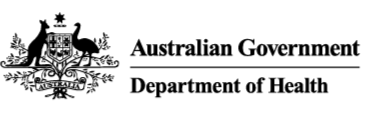 Imam pravo na:sigurnu i kvalitetnu skrb i usluge;to da se prema meni postupa s dostojanstvom i poštovanjem ;da moj identitet, kultura i raznolikost budu cijenjeni i podržani;život bez zlostavljanja i zanemarivanja;to da budem obaviješten/a o mojoj skrbi i uslugama na način koji razumijem;pristup svim informacijama o sebi, uključujući informacije o mojim pravima, njezi i uslugama;to da imam kontrolu i mogućnost donošenja odluka o mojoj skrbi, osobnom i društvenom životu, uključujući područja gdje izbor uključuje osobni rizik;to da imam kontrolu nad osobnim aspektima svog svakodnevnog života, financijskim poslovima i imovinom i da mogu donositi odluke o njima;moju neovisnost;to da me se sasluša i razumije;to da imam osobu prema mome izboru, uključujući odvjetnika za njegu starijih osoba, da me podrži ili da govori u moje ime;to da se žalim bez straha od odmazde i da se moje pritužbe rješavaju pravično i pravovremeno; osobnu privatnost i zaštitu mojih osobnih podataka; ostvarujem svoja prava bez da to negativno utječe na odnos prema meni.KorisniciKorisnici imaju mogućnost potpisivanja Povelje o pravima njege starijih osoba (Povelja). Korisnici mogu primati skrb i usluge čak i ako se odluče ne potpisati Povelju. Ako korisnik odluči potpisati Povelju, on ili ona  potvrđuju da im je pružatelj usluga dao primjerak Povelje, i pomogao u razumijevanju:informacija o korisničkim pravima s obzirom usluge njege starijih osoba; iinformacija o korisničkim pravima prema Povelji.PružateljiPrema zakonu o skrbi starijih osoba, pružatelji usluga dužni su pomoći korisnicima u razumijevanju njihovih prava i dati svakom korisniku razumnu mogućnost potpisivanja Povelje. Pružatelji usluga moraju korisnicima dati primjerak Povelje koja navodi:potpis člana osoblja pružatelja usluga; datum na koji je pružatelj usluga dao korisniku primjerak Povelje; idatum na koji je pružatelj usluga dao korisniku (ili njegovoj ili njezinoj ovlaštenoj osobi) mogućnost potpisivanja Povelje;potpis korisnika (ili ovlaštene osobe, ako korisnik odluči potpisati); ipuno ime korisnika (i ovlaštene osobe, ako je to prikladno).Pružatelj mora zadržati primjerak potpisane Povelje za evidenciju. 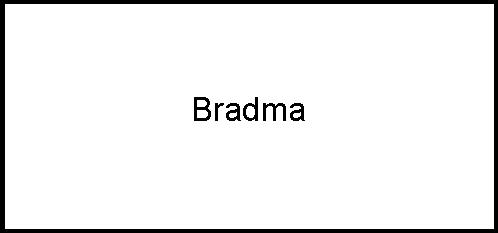 Pristanak na listu čekanja na usluge TCP skrbiDajem ovlast TCP Service (TPC uslugama) da pruže moje osobne detalje i informacije o mojem zdravlju i njezi koju primam u okvirima TPC skrbi australskom Ministarstvu zdravlja i viktorijskom Ministarstvu zdravlja i društvenih usluga za potrebe fonda i procjene.Dajem ovlast TCP osoblju da razgovaraju o mojem zdravlju, njezi i potrebama za usluge sa mojim liječnikom opće prakse, drugim zdravstvenim stručnjacima, pružateljima usluga i slijedećim dodatnim osobama:Razumijem da će biti poduzeti razumni koraci da se zaštiti moja privatnost i povjerljivost sukladno zakonima o privatnosti u razgovoru i primanju informacija njegovatelja ili zastupnika vezano za moju njegu i potrebe za uslugama.  Razumijem da će pristup uslugama TCP skrbi iz bolnice biti omogućen čim dođe do slobodnog mjesta i kroz 28 dana od odobrenja od strane Usluga procjene skrbi za starije osobe (Aged Care Assessment Service). Biti ću informiran/na čim dođe do potvrde slobodnog mjesta i razumijem da do ovoga može doći u kratkom roku. Ukoliko do slobodnog mjesta ne dođe u roku od  28 dana, razumijem da me Usluge za procjenu skrbi starijih osoba opet mogu procijeniti.Razumijem da ću primiti pismeni plan skrbi i plan otpusta koji opisuje usluge koje će mi biti pružene od strane TCP skrbi.Razumijem da će mi biti naplaćeni troškovi i ovi su opisani u “My TCP agreement” (Moj sporazum o TCP njezi).Razumijem da je TCP vremenski ograničen program i da je trajanje određeno ciljevima. Moj upravitelj slučaja će mi aktivno pomoći u pristupu dugotrajnoj njezi ili uslugama koje najbolje odgovaraju mojim potrebama.Razumijem da imam pravo na pritužbu, bez straha od odmazde, o pružanju prijelazne skrbi i to mogu učiniti ako razgovaram o ovim stvarima sa upraviteljem mog slučaja ili sa upraviteljem TCP skrbi prvotno ili mogu kontaktirati ured Povjerenika za pritužbe glede skrbi starijih osoba ili ured Povjerenika zdravstvenih usluga.Ovaj sporazum mora potpisati primatelj skrbi. Pod određenim okolnostima može potpisati imenovani zastupnik u ime primatelja usluge. Ukoliko pismeni pristanak nije praktičan, imenovani zastupnik može potpisati prema željama prijatelja skrbi i ta dozvola mora biti osvjedočena. Ukoliko je do ovoga došlo, molimo ispunite sljedeće:Kopija za: [Stavite ‘X’ prema potrebi]Moj TCP sporazumKopija za: [Stavite ‘X’ prema potrebi] 1. Sporazum o Programu prijelazne skrbi (Transition Care Program (TCP) između:Potvrđujem da sam pročitao/la ili da mi je objašnjen sadržaj ovih informacija za korisnike TCP usluga kao i knjižicu sa sporazumom i pristajem na primanje [stavite ‘X’ prema potrebi]:TCP pomoći u:Razumijem da pismeni plan skrbi i plan otpusta sačinjavaju dio ovog sporazuma i da mogu biti  primijenjeni prema obostranom sporazumu.Razumijem da je moj pristanak na listu čekanja dio ovog sporazuma.Razumijem da ovaj sporazum može biti revidiran u bilo koje vrijeme i promijenjen uz obostrani sporazum. Bilo koja promjena će mi biti objašnjena pismeno.Razumijem da bilo koja stranka može poništiti ovaj sporazum u bilo koje vrijeme. Ukoliko TCP usluge ponište ovaj sporazum, o tome ćete dobiti pismenu obavijest.2. Imenovanje odgovorne osobe za plaćanje troškova TCP skrbi Razumijem i pristajem na to da:sam odgovorna osoba za plaćanje troškova Programa prijelazne skrbi za gore imenovanog primatelja skrbi.troškove TCP skrbi određuje vlada Australije prema (prekrižite ako nije prikladno):17.5 posto osnovne, pojedinačne mirovine za stariju osobu za uslugu kod kuće 85 posto osnovne, pojedinačne mirovine za stariju osobu za njegu u smještaju Za vrijeme kada je pružen Program prijelazne skrbi.Platiti ću troškove ljekarne prijekom TCP skrbi u smještaju.Ovo je dnevni trošak koji uključuje vikende i dane kada se usluga možda ne pruža.Ja ću primati račune od: Troškovi mogu biti revidirani u bilo koje vrijeme ako je to zatraženo.Imajte na umu da Medicare ili privatno zdravstveno osiguranje ili Ministarstvo za odnose sa veteranima ne pokrivaju ove troškove.Osobni podaci odgovorne osobe za primanje troškova TCP skrbi:Izdavanje računa: [stavite ‘X’ prema potrebi] Ovaj sporazum mora potpisati primatelj skrbi. Pod određenim okolnostima može ga potpisati imenovani zastupnik u ime primatelja usluga. Ukoliko pismeni pristanak nije praktičan, imenovani zastupnik može potpisati prema željama prijatelja skrbi i ta dozvola mora biti osvjedočena. Ukoliko je do ovoga došlo, molimo ispunite sljedeće:3. Troškovi za lijekove (samo prikladno za primatelje TCP skrbi u smještaju)Svi lijekovi na recept i lijekovi u slobodnoj prodaji moraju biti plaćeni od strane primatelja skrbi ili imenovane odgovorne osobe za plaćanje ovih troškova. Imajte na umu da nema izuzetaka budući da je pružatelj lijekova ljekarna u zajednici.Ja (gore imenovana osoba) sam odgovorna osoba za plaćanje lijekova za (primatelj skrbi) i razumijem i pristajem da:Račun će biti primljen za troškove lijekova za primatelja skrbi dok je on u Programu prijelazne skrbi u smještaju.Troškovi lijekova će biti naplaćeni prema cijeni za slobodnu prodaju/ PBS/ Safety net (prema potrebi) i biti će dostupni od: Račun će biti poslan iz ljekarne i detalji za plaćanje su:  Detalji osobe odgovorne za plaćanje računa ljekarne:Izdavanje računa putem: [Označite sa ‘X’ prema potrebi]Kopija za: [Označite sa ‘X’ prema potrebi]Program prijelazne skrbi (TCP)Informacije klijentu i sporazumTransition Care Program Client information and agreementCroatianKako biste primili ovu publikaciju u pristupačnom formatu, nazovite Upravitelja prijelazne skrbi pri Ministarstvu zdravlja i društvenih usluga (Department of Health and Human Services Transition Care Program manager) na broj 03 9096 1313, koristeći Nacionalne usluge prosljeđivanja na 13 36 77, ukoliko je to potrebno.Ovlastila i objavila Vlada Viktorije (Victorian Government), 1 Treasury Place, Melbourne.© Država Viktorija, Ministarstvo zdravlja i društvenih usluga, svibanj 2019.Ovim ako je to drugačije prikazano, slike u ovoj publikaciji prikazuju samo modele i ilustrativne postavke i uvijek ne pokazuju stvarne usluge, objekte ili primatelje usluga. Ova publikacije može sadržavati slike preminulih Aboridžina i naroda otočja Torresovog tjesnaca.Dostupno na Transition Care Program <https://www2.health.vic.gov.au/hospitals-and-health-services/patient-care/rehabilitation-complex-care/transition-care-program>(17010012 naslovna stranica)Ova knjižica pruža važne informacije o Programu prijelazne skrbi i pojašnjava što možete očekivati kada primate skrb.Objašnjava vam koja su vaša prava i obveze kao i obveze vaše Službe prijelazne skrbi.Ova knjižica je i formalni sporazum između vas i vaših Usluga davatelja prijelazne skrbi, kako je propisano Zakonom o skrbi osoba starije dobi iz 1997.godine.Vaš voditelj slučaja je: i možete ga kontaktirati na: Ime i prezime:Telefon: Potpis korisnika (ili ovlaštene osobe, ako korisnik odluči potpisati)Puno ime korisnikaPuno ime ovlaštene osobe 
(ako je to prikladno)Potpis i puno ime člana osoblja pružatelja uslugaIme pružatelja uslugaDatum na koji je korisnik dobio primjerak PoveljeDatum na koji je korisnik (ili ovlaštena osoba) dobio mogućnost potpisivanja PoveljeDodajte ostale osobe:Potpis primatelja skrbi ili imenovanog zastupnika:Osvjedočio (ukoliko je potpisao imenovani zastupnik):Datum:Zašto primatelj skrbi nije mogao potpisati?Ime osobe koja je potpisala:Veza sa primateljem TCP skrbi (kao npr. suprug/a, odgovorna osoba):Ime svjedoka:Korisnik TCP skrbi:Dokumentacija korisnika zdravstvenih usluga:TCP korisnik:Dokumentacija zdravstvene službe:Odjel financija zdravstvene službe:Pružatelj TCP usluga:Primatelj skrbi:Smještajne:i/ili Kućne:Mjesto: Za primatelja skrbi:<Ime>Ja, (odgovorna osoba):<Ime>Platiti ću dnevni trošak od:$Iznos tjedne skrbi kod kuće od:$Platiti ću dnevni trošak od:$Iznos tjedne skrbi u smještaju od:$<Organizacija>Puno ime:Poštanska adresa:Broj telefona:Email adresa:Srodstvo sa primateljem skrbi:Običnom poštom:Email:Potpis primatelja skrbi ili imenovanog zastupnika:Osvjedočio (ukoliko je potpisao imenovani zastupnik):Datum:Zašto primatelj skrbi nije mogao potpisati?Ime osobe koja je potpisala:Veza sa primateljem TCP skrbi (kao npr. suprug/a, odgovorna osoba):Ime svjedoka:Osoba odgovorna za plaćanje:<Ime ljekarne><Adresa ljekarne>Puno ime:Poštanska adresa:Telefonski broj:Email adresa:Srodstvo sa primateljem skrbi:Običnom poštom:Emailom:TPCkorisnik  korisnikov dosje  Financijski odjel zdravstvene službe: